АДМИНИСТРАЦИЯМУНИЦИПАЛЬНОГО ОБРАЗОВАНИЯСЕННОЙ ОКРУГСАНКТ-ПЕТЕРБУРГ        =================================================================                          190031,  Санкт-Петербург, наб.р. Фонтанки, 89, тел. 310-16-96, 310-48-29ПОСТАНОВЛЕНИЕ №22от 10 февраля 2016 годаОб утверждении Положения о порядке сообщения муниципальными служащими Администрации Внутригородского муниципального образования Санкт-Петербурга муниципального округа Сенной округ о возникновении личной заинтересованности при исполнении должностных обязанностей, которая приводит или может привести к конфликту интересовВ целях реализации пункта 2 статьи 11 Федерального закона от 28.12.2008 № 273-ФЗ «О противодействии коррупции», подпункта 11 пункта 1 статьи 12 Федерального закона от 02.03.2007 № 25-ФЗ «О муниципальной службе в Российской Федерации», подпункта «б» пункта 8 Указа Президента РФ от 22.12.2015 № 650 «О порядке сообщения лицами, замещающими отдельные государственные должности Российской Федерации, должности федеральной государственной службы, и иными лицами о возникновении личной заинтересованности при исполнении должностных обязанностей, которая приводит или может привести к конфликту интересов, и о внесении изменений в некоторые акты Президента Российской Федерации»Администрация муниципального образования Сенной округПОСТАНОВИЛА:Утвердить Положение о порядке сообщения муниципальными служащими Администрации Внутригородского муниципального образования Санкт-Петербурга муниципального округа Сенной округ о возникновении личной заинтересованности при исполнении должностных обязанностей, которая приводит или может привести к конфликту интересов согласно Приложению № 1.Заместителю Главы Администрации МО Сенной округ обеспечить ознакомление под подпись с настоящим Постановлением муниципальных служащих Администрации муниципального образования Сенной округ. Опубликовать настоящее Решение в газете «Сенной округ».Решение вступает в силу с момента его официального опубликования.Контроль за исполнением Постановления возложить на Главу Администрации  К.И.Кузьмичеву. Глава администрации	К.И. КузьмичеваПриложение 1к Постановлению АдминистрацииМО Сенной округот 10 февраля 2016 года № 22ПОЛОЖЕНИЕ о порядке сообщения муниципальными служащими 
Администрации Внутригородского муниципального образования Санкт-Петербурга муниципального округа Сенной округ о возникновении личной заинтересованности при исполнении должностных обязанностей, которая приводит
 или может привести к конфликту интересов1. Настоящее Положение разработано в соответствии с пунктом 2 статьи 11 Федерального закона от 28.12.2008 № 273-ФЗ «О противодействии коррупции», подпунктом 11 пункта 1 статьи 12 Федерального закона от 02.03.2007 № 25-ФЗ «О муниципальной службе в Российской Федерации», подпунктом «б» пункта 8 Указа Президента РФ от 22.12.2015 № 650 «О порядке сообщения лицами, замещающими отдельные государственные должности Российской Федерации, должности федеральной государственной службы, и иными лицами о возникновении личной заинтересованности при исполнении должностных обязанностей, которая приводит или может привести к конфликту интересов, и о внесении изменений в некоторые акты Президента Российской Федерации».2. Настоящим Положением определяется порядок сообщения муниципальными служащими Администрации Внутригородского муниципального образования Санкт-Петербурга муниципального округа Сенной округ (далее – Администрация МО Сенной округ) о возникновении личной заинтересованности при исполнении должностных обязанностей, которая приводит или может привести к конфликту интересов.3. Лица, замещающие должности указанные в пункте 2 настоящего Положения, обязаны в соответствии с законодательством Российской Федерации о противодействии коррупции сообщать о возникновении личной заинтересованности при исполнении должностных обязанностей, которая приводит или может привести к конфликту интересов, а также принимать меры по предотвращению или урегулированию конфликта интересов.Сообщение оформляется в письменной форме в виде уведомления о возникновении личной заинтересованности при исполнении должностных обязанностей, которая приводит или может привести к конфликту интересов (далее - уведомление).4. Муниципальные служащие за исключением Главы Администрации МО Сенной округ направляют уведомление, составленное по форме согласно приложению №1, Главе Администрации МО Сенной округ.5. Глава Администрации МО Сенной округ направляет уведомление, составленное по форме согласно приложению №2, Главе муниципального образования – Председателю Муниципального совета МО Сенной округ.6. Полученные уведомления Глава Администрации МО Сенной округ, Глава муниципального образования – Председатель муниципального совета МО Сенной округ в двухдневный срок передают на рассмотрение комиссии по соблюдению требований к служебному поведению муниципальных служащих и урегулированию конфликта интересов в органах местного самоуправления Внутригородского муниципального образования Санкт-Петербурга муниципального округа Сенной округ (далее – комиссия).7. По результатам рассмотрения поступивших в соответствии с пунктом 6 настоящего Положения комиссией принимается одно из следующих решений:а) признать, что при исполнении должностных обязанностей лицом, направившим уведомление, конфликт интересов отсутствует;б) признать, что при исполнении должностных обязанностей лицом, направившим уведомление, личная заинтересованность приводит или может привести к конфликту интересов;в) признать, что лицом, направившим уведомление, не соблюдались требования об урегулировании конфликта интересов.8. В случае принятия решения, предусмотренного подпунктом "б" пункта 7 настоящего Положения, в соответствии с законодательством Российской Федерации Глава Администрации МО Сенной округ принимает меры или обеспечивает принятие мер по предотвращению или урегулированию конфликта интересов либо рекомендует лицу, направившему уведомление, принять такие меры.9. В случае принятия решения, предусмотренных подпунктами "б" и "в" пункта 7 настоящего Положения, Глава Администрации МО Сенной округ представляет доклад Главе муниципального образования – Председателю Муниципального совета МО Сенной округ.Приложение № 1к Положению о порядке сообщениямуниципальными служащими Администрации  Внутригородского муниципального образования Санкт-Петербурга муниципального округа Сенной округ о возникновении личной заинтересованностипри исполнении должностных обязанностей, которая приводит или может привестик конфликту интересовГлаве Администрации МО Сенной округот ___________________________________________________________ (Ф.И.О., замещаемая должность)УВЕДОМЛЕНИЕо возникновении личной заинтересованности при исполнениидолжностных обязанностей, которая приводитили может привести к конфликту интересовСообщаю о возникновении у меня личной заинтересованности при исполнении должностных  обязанностей,  которая приводит или может привести к конфликту интересов (нужное подчеркнуть).Обстоятельства,  являющиеся основанием  возникновения личной заинтересованности: ______________________________________________________________________________________________________________________________________________________Должностные   обязанности,  на  исполнение  которых  влияет  или  может повлиять личная заинтересованность: _______________________________________________________________________________________________________________________________Предлагаемые   меры  по  предотвращению  или  урегулированию  конфликта интересов: ______________________________________________________________________________________________________________________________________________________Намереваюсь   (не   намереваюсь)   лично  присутствовать  на  заседании комиссии по соблюдению требований к служебному поведению муниципальных служащих и урегулированию конфликта интересов в органах местного самоуправления Внутригородского муниципального образования Санкт-Петербурга муниципального округа Сенной округ при рассмотрении настоящего уведомления (нужное подчеркнуть)."__" ___________ 20__ г. _________________________________  _____________________                                                       (подпись лица,                                 (расшифровка подписи)                                             направляющего уведомление)Приложение № 2к Положению о порядке сообщениямуниципальными служащими Администрации  Внутригородского муниципального образования Санкт-Петербурга муниципального округа Сенной округ о возникновении личной заинтересованностипри исполнении должностных обязанностей, которая приводит или может привестик конфликту интересовГлаве Муниципального образования -  Председателю Муниципального совета МО Сенной округот ___________________________________________________________ (Ф.И.О., замещаемая должность)УВЕДОМЛЕНИЕо возникновении личной заинтересованности при исполнениидолжностных обязанностей, которая приводитили может привести к конфликту интересовСообщаю о возникновении у меня личной заинтересованности при исполнении должностных  обязанностей,  которая приводит или может привести к конфликту интересов (нужное подчеркнуть).Обстоятельства,  являющиеся основанием  возникновения личной заинтересованности: ______________________________________________________________________________________________________________________________________________________Должностные   обязанности,  на  исполнение  которых  влияет  или  может повлиять личная заинтересованность: _______________________________________________________________________________________________________________________________Предлагаемые   меры  по  предотвращению  или  урегулированию  конфликта интересов: ______________________________________________________________________________________________________________________________________________________Намереваюсь   (не   намереваюсь)   лично  присутствовать  на  заседании комиссии по соблюдению требований к служебному поведению муниципальных служащих и урегулированию конфликта интересов в органах местного самоуправления Внутригородского муниципального образования Санкт-Петербурга муниципального округа Сенной округ при рассмотрении настоящего уведомления (нужное подчеркнуть)."__" ___________ 20__ г. _________________________________  _____________________                                                       (подпись лица,                                 (расшифровка подписи)                                             направляющего уведомление)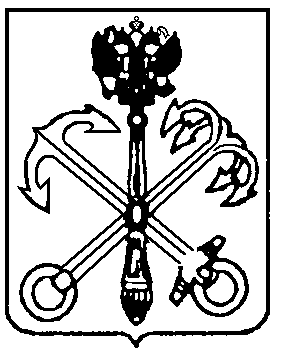 